AGENDA 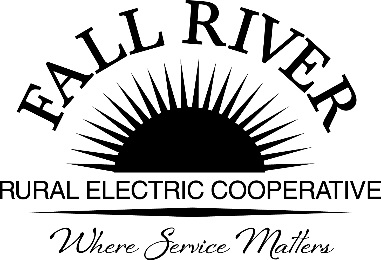 Monday, April 24, 2023Fall River Rural Electric Cooperative, Inc.Administrative Board Committee MeetingStart Time: 9:00 a.m.            Stop Time: 10:00 a.m.*Items that need action taken.Meeting will start prior to the Fall River Rural Electric Board Meeting9:00 a.m.	1. 	Preliminary			Call to Order9:05 a.m.	2. 	*Approval of Agenda9:10 a.m.	3. 	*Approval of Minutes of February 27, 2023 (Included in Packet)9:15 a.m.	4. 	*Review Scholarship Recommendations from Committee (Included in Packet)West Yellowstone	Doug SchmierTeton/Driggs 	Anna Lindstedt North Fremont 	Jodi Stiehl South Fremont 	Brent Crowther Madison	Brent CrowtherSugar-Salem 	Bryan CaseRigby 	Bryan CaseRirie	Bryan CaseAt Large 	Georg BehrensHelping Hands 	Georg BehrensWyoming	Georg BehrensLineman	CommitteeScholarships Allocations are as follows:   At Large	2Helping Hands	3Lineman College	1West Yellowstone H.S.	3North Fremont H.S.	7South Fremont H.S.	1Teton H.S.	10Wyoming	1Sugar/Salem	1Madison 	1Rigby	1Ririe 	1Total	32Note: There will be at least three scholarships, Wyoming and North Fremont (2) which will be available for scholarship applications where applicants exceed available scholarships for a given school or category. Please come prepared to advocate for applicants who ranked high but did not receive a scholarship. The committee will discuss applicants and decide at the Administrative Committee Meeting. 9:35 a.m.	5. 	Award Ceremony Dates and Times (Included in Packet)9:55 a.m.	7. 	Adjournment	Members: Chairperson - Jeff Keay, Doug Schmier, Georg Behrens, Jodi Stiehl, & Anna Lindstedt